الجمهورية ا الجزائرية الديمقراطية الشعبيةRépublique Algérienne Démocratique et PopulaireMinistère de l’Enseignement Supérieur et de la Recherche Scientifique  		UNIVERSITE MOULOUD MAMMERI DE TIZI-OUZOU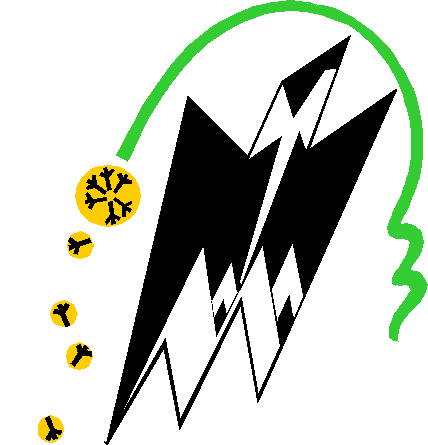 AVIS DE CONSULTATION  N° 04/ UMMTO/VRELEX/2021  L’Université Mouloud MAMMERI de Tizi-Ouzou lance une consultation en vue de « la fourniture de titres de passage par voie aérienne». Dans le cadre des frais de perfectionnement à l’étranger et leurs gestions, Dans le cadre de son  budget de fonctionnement de l’année 2021 Chapitre 21-25: Frais d’Organisation des Manifestations Scientifiques et Techniques.          Article 03 : Transport.Identification fiscale N° : 0 989 1501 91130 33Le cahier des charges est structuré en un seul lot :Lot unique : « Titre de Passage ».La présente consultation fera l’objet d’un affichage public et d’une publication sur le site web de l’Université Mouloud MAMMERI de Tizi-Ouzou : www.ummto.dzTous les soumissionnaires qualifiés dans le domaine peuvent soumissionner pour cette consultation. Le cahier des charges  peut être retiré auprès du Vice Rectorat  Chargé des Relations Extérieures de la Coopération et des Echanges Interuniversitaires, de l’Animation, Communication et Manifestations Scientifiques, sis à Hasnaoua I.Les offres doivent être déposées au secrétariat général de l’université sous pli fermé unique portant la mention «An’ouvrir que par la commission d’ouverture des plis et d’évaluation des offres » et l’intitulé de la consultation Le dossier doit comporter les pièces suivantes : / Dossier de candidature :Déclaration de candidatureDéclaration de probitéLe statut  de l’établissement Documents relatifs au pouvoir  habilitant les personnes à engager l’Entreprise.Tout document permettant d’évaluer les capacités des candidats ou des soumissionnaires le cas échéant, des sous-traitants Capacités professionnelles (certificat  qualification).Capacités financières (justifiées par les bilans financiers des trois dernières années.Capacités techniques: moyens humains, matériels et références professionnelles.Attestations de dépôts des comptes sociaux authentifiés par la CNR (pour les personnes morales)   Offre technique :Déclaration à souscrire dument renseignée, datée signée et cachetée par le  soumissionnaire.Copie du registre de commerce.Copie de l’identification fiscaleNuméro et domiciliation du compte bancaire Extrait des rôles apuré ou avec échéancier et daté de moins d’un mois à la date de la soumission.Attestations de mise à jour délivrées par la CASNOS et CNAS Une déclaration CNAS attestant le nombre de salariés employésUn casier judiciaire datant de moins de trois mois à la date de la soumissionAttestation justifiant la représentation de prestataire dans la ville de Tizi-OuzouLe cahier des charges coté et paraphé, portant à la dernière page la mention «  lu et accepté » Offre financière Lettre de soumission dument renseignée datée, signée et cachetéeDétails  estimatif et quantitatif daté, signé et cachetéBordereau des prix unitaires daté, signé et cacheté           Un délai huit Jours(08)  est accordé aux soumissionnaires pour préparer et déposer leurs offres au au près du Vice Rectorat  Chargé des Relations Extérieures de la Coopération et des Echanges Interuniversitaires, de l’Animation, Communication et Manifestations Scientifiques, sis à Hasnaoua I, à compter du26/05/2021.Le dépôt des offres est fixé à la date du 02/06 /2021 à 10H30  au niveau du  Vice Rectorat  Chargé des Relations Extérieures de la Coopération et des Echanges Interuniversitaires, de l’Animation, Communication et Manifestations Scientifiques, sis à Hasnaoua I.        L’ouverture des plis aura lieu le même jour de la date limite de dépôt le 02/06/2021 à 11H00  au secrétariat général de l’université Mouloud Mammeri de Tizi-Ouzou, rectorat (6ème étage).                           Les soumissionnaires qui le désirent peuvent assister à la séance d’ouverture des plis.          La durée de validité des offres est égale à la durée de préparation des offres augmentée de trois mois à compter de.la date d’ouverture des plis.                        